Tuition Reimbursement Application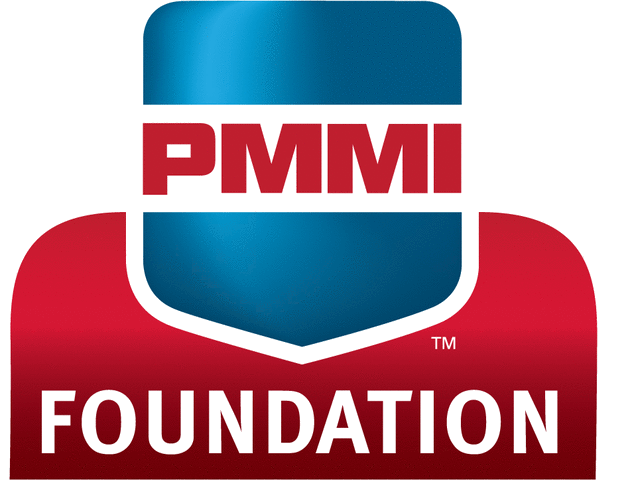 Tuition Reimbursement ApplicationTuition Reimbursement ApplicationTuition Reimbursement ApplicationApplicant InformationApplicant InformationApplicant InformationApplicant InformationName:Name:Name:Date:Title:Company:Company:Company:Email Address:Email Address:Email Address:Email Address:Street Address:Street Address:Street Address:Phone:City:City:State:ZIP Code:PROGRAM INFORMATIONPROGRAM INFORMATIONPROGRAM INFORMATIONPROGRAM INFORMATIONName of School/Training Organization:Name of School/Training Organization:Name of School/Training Organization:Name of School/Training Organization:Street Address:Street Address:Phone: Phone: City:City:State:ZIP Code:Name of course/seminar:Name of course/seminar:Name of course/seminar:Cost of Tuition: $Course Start Date:Course Start Date:Course Completion Date:Course Completion Date:Applicant must obtain both of the following signatures:Applicant must obtain both of the following signatures:Applicant must obtain both of the following signatures:Applicant must obtain both of the following signatures:Supervisor RecommendationAs the applicant’s immediate supervisor, I recommend this person for a PMMI Tuition Reimbursement and verify that he/she is an employee of our company and that the course he/she is taking is job-related.Supervisor RecommendationAs the applicant’s immediate supervisor, I recommend this person for a PMMI Tuition Reimbursement and verify that he/she is an employee of our company and that the course he/she is taking is job-related.Supervisor RecommendationAs the applicant’s immediate supervisor, I recommend this person for a PMMI Tuition Reimbursement and verify that he/she is an employee of our company and that the course he/she is taking is job-related.Supervisor RecommendationAs the applicant’s immediate supervisor, I recommend this person for a PMMI Tuition Reimbursement and verify that he/she is an employee of our company and that the course he/she is taking is job-related.Print Name:Print Name:Phone:Phone:Signature:Signature:Title:Title:PMMI Executive Representative SupportAs the PMMI executive representative for this company, I support this person’s application for a PMMI Tuition Reimbursement based on his/her supervisor’s recommendation.I understand reimbursement check will be made out to the employee, not the company.PMMI Executive Representative SupportAs the PMMI executive representative for this company, I support this person’s application for a PMMI Tuition Reimbursement based on his/her supervisor’s recommendation.I understand reimbursement check will be made out to the employee, not the company.PMMI Executive Representative SupportAs the PMMI executive representative for this company, I support this person’s application for a PMMI Tuition Reimbursement based on his/her supervisor’s recommendation.I understand reimbursement check will be made out to the employee, not the company.PMMI Executive Representative SupportAs the PMMI executive representative for this company, I support this person’s application for a PMMI Tuition Reimbursement based on his/her supervisor’s recommendation.I understand reimbursement check will be made out to the employee, not the company.Print Name:Print Name:Phone:Phone:Signature:Signature:Title:Title:SUBMISSION INSTRUCTIONSSUBMISSION INSTRUCTIONSSUBMISSION INSTRUCTIONSSUBMISSION INSTRUCTIONSAll of the following must be included: Your completed application, payment receipt, and copy of final grade report issued by the course provider indicating a grade “B” or higher, or (for training events) a certificate of completion, or (for non-certificate training) proof of attendance.By Email: Email PDF of application & accompanying documentation to jdavis@pmmi.org. By Regular Mail: Mail to: Jill Davis • Education & Workforce Development Department PMMI • 11911 Freedom Drive, Suite 600, Reston, VA 20190.All of the following must be included: Your completed application, payment receipt, and copy of final grade report issued by the course provider indicating a grade “B” or higher, or (for training events) a certificate of completion, or (for non-certificate training) proof of attendance.By Email: Email PDF of application & accompanying documentation to jdavis@pmmi.org. By Regular Mail: Mail to: Jill Davis • Education & Workforce Development Department PMMI • 11911 Freedom Drive, Suite 600, Reston, VA 20190.All of the following must be included: Your completed application, payment receipt, and copy of final grade report issued by the course provider indicating a grade “B” or higher, or (for training events) a certificate of completion, or (for non-certificate training) proof of attendance.By Email: Email PDF of application & accompanying documentation to jdavis@pmmi.org. By Regular Mail: Mail to: Jill Davis • Education & Workforce Development Department PMMI • 11911 Freedom Drive, Suite 600, Reston, VA 20190.All of the following must be included: Your completed application, payment receipt, and copy of final grade report issued by the course provider indicating a grade “B” or higher, or (for training events) a certificate of completion, or (for non-certificate training) proof of attendance.By Email: Email PDF of application & accompanying documentation to jdavis@pmmi.org. By Regular Mail: Mail to: Jill Davis • Education & Workforce Development Department PMMI • 11911 Freedom Drive, Suite 600, Reston, VA 20190.